Pomoz velikonočnímu zajíčkovi, vypočítej a vymaluj vajíčko správnou barvou.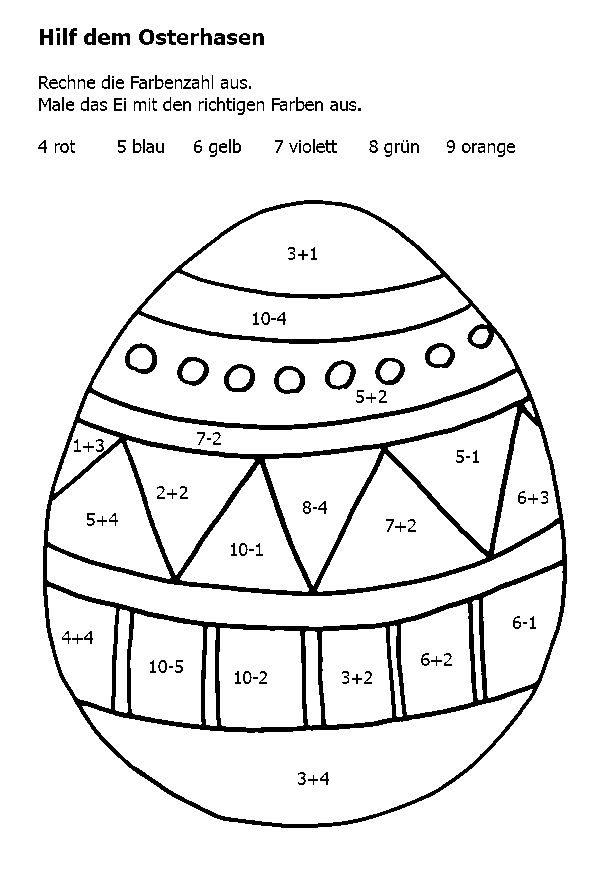 Pomoz velikonočnímu zajíčkovi, vypočítej a vymaluj vajíčko správnou barvou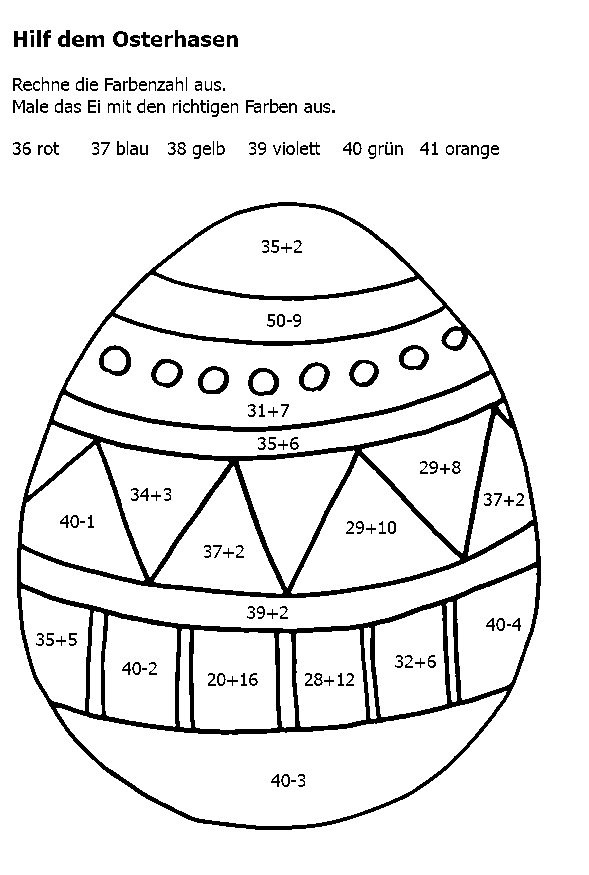 Vypočítej, procvič si číslice a vybarvi správnou barvou.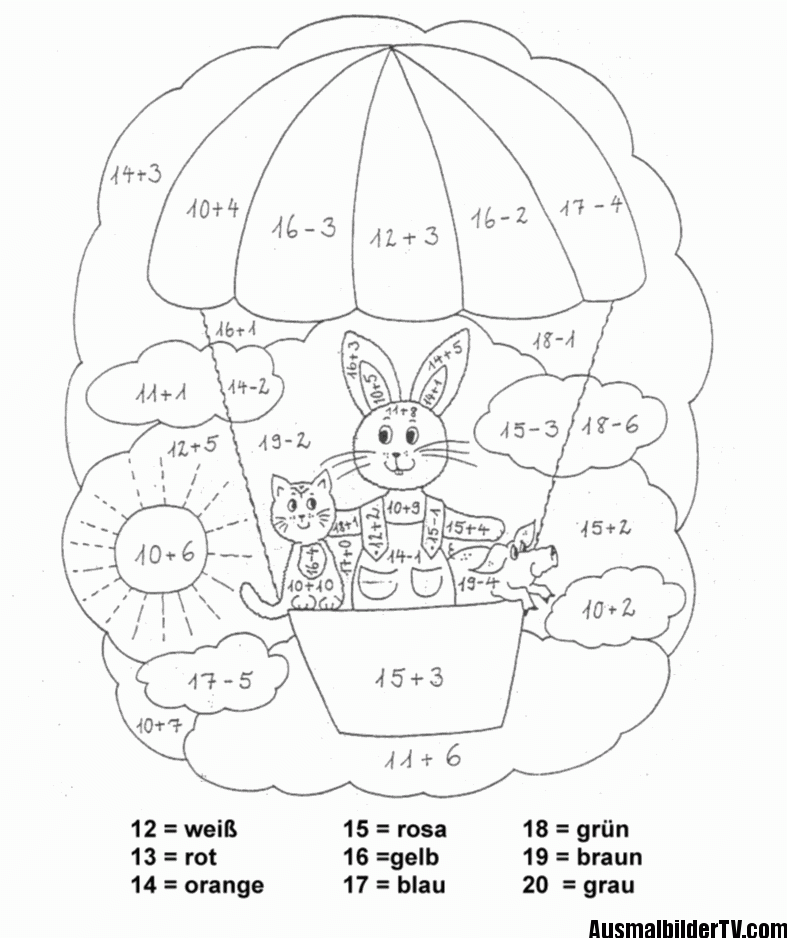 